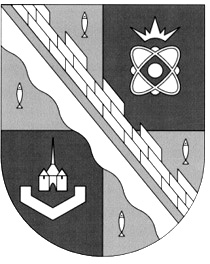 администрация МУНИЦИПАЛЬНОГО ОБРАЗОВАНИЯ                                        СОСНОВОБОРСКИЙ ГОРОДСКОЙ ОКРУГ  ЛЕНИНГРАДСКОЙ ОБЛАСТИРАСПОРЯЖЕНИЕот 04/06/2018 № 299-рОб утверждении плана работы по противодействию коррупции администрации муниципального образования Сосновоборский городской округ Ленинградской области на 2018–2019  годы	Во исполнение Федерального закона от 25.12.2008 № 273-ФЗ «О противодействии коррупции»:1.  Утвердить План работы по противодействию коррупции  администрации муниципального образования Сосновоборский городской округ  Ленинградской области на 2018–2019 годы, согласно приложению.2. Общему отделу администрации (Баскакова К.Л.) довести настоящее распоряжение до всех руководителей отраслевых (функциональных) органов администрации, в том числе с правами юридического лица.3. Начальнику отдела кадров и спецработы, секретарю комиссии (Т.Н.Губочкина) довести настоящее распоряжение до сведения всех членов комиссии по противодействию коррупции.4. Пресс-центру администрации (Никитина В.Г.) разместить настоящее распоряжение на официальном сайте Сосновоборского  городского округа.5. Распоряжение вступает в силу со дня подписания.	6. Распоряжение администрации Сосновоборского городского округа                          от 02/02/2016 №17-р  «Об утверждении плана работы по противодействию коррупции и плана работы комиссии по соблюдению требований к служебному поведению муниципальных служащих и урегулированию конфликта интересов в администрации муниципального образования Сосновоборский городской округ Ленинградской области на 2016 – 2018  годы», признать утратившим силу.7.  Контроль за исполнением настоящего распоряжения возложить на заместителя главы администрации по безопасности и организационным вопросам Колгана А.В.Первый заместитель главы администрации Сосновоборского городского округа                                                                  В.Е.Подрезовисп. Т.Н. Губочкина; ЛЕ СОГЛАСОВАНО: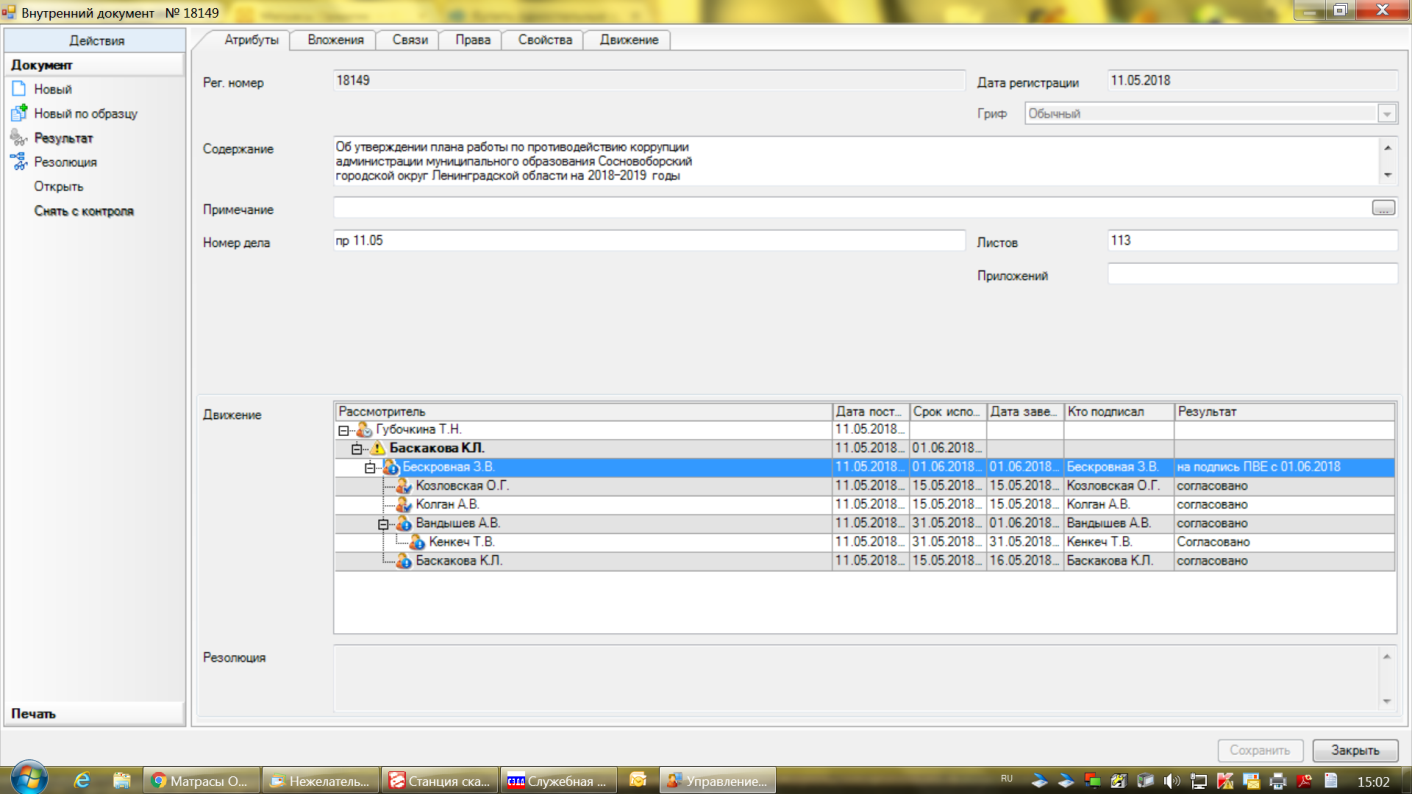             Рассылка:                                                                 всем ответственным за исполнение мероприятий                                                               указанных в соответствующих Планах работыУТВЕРЖДЕН							распоряжением администрации							Сосновоборского городского округа                                                                                                                                                                                  от  04/06/2018 № 299-р       (Приложение)ПЛАН РАБОТЫ по противодействию коррупции  администрации муниципального образования  Сосновоборский городской округ Ленинградской области на 2018 – 2019  годы3. Мероприятия направленные на противодействия коррупциип/пМероприятияМероприятияСроки реализацииОтветственные исполнителиОтветственные исполнителиОжидаемый результат1. Организационные, технические, правовые, финансовые меры обеспечения противодействия коррупции 1. Организационные, технические, правовые, финансовые меры обеспечения противодействия коррупции 1. Организационные, технические, правовые, финансовые меры обеспечения противодействия коррупции 1. Организационные, технические, правовые, финансовые меры обеспечения противодействия коррупции 1. Организационные, технические, правовые, финансовые меры обеспечения противодействия коррупции 1. Организационные, технические, правовые, финансовые меры обеспечения противодействия коррупции 1. Организационные, технические, правовые, финансовые меры обеспечения противодействия коррупции 1.11.1Разработка и принятие муниципальных нормативных правовых актов в сфере противодействия коррупции, в соответствии с требованиями, установленными федеральным законодательством и законодательством Ленинградской области.   в течение2018-2019 годовв течение2018-2019 годовЗаместитель главы администрации по безопасности и организационным вопросам;Юридический отделОтдел кадров и спецработыСвоевременное принятие муниципальных актов1.2.1.2.Мониторинг изменений законодательства Российской Федерации в сфере противодействия коррупции на предмет необходимости внесения изменений в муниципальные акты. в течение2018-2019 годов(по мере изменений законодательства)в течение2018-2019 годов(по мере изменений законодательства)Заместитель главы администрации по безопасности и организационным вопросам;Юридический отделОтдел кадров и спецработыСвоевременное внесение измененийв действующие муниципальные акты1.3.1.3.Организация контроля за подготовкой и исполнением мероприятий муниципальных планов противодействия коррупции и принятие соответствующих мер за неисполнение мероприятий плановЗаместитель главы администрации по безопасности и организационным вопросам;Руководители отраслевых (функциональных) органов администрации, в том числе с правами юридического лица.Предупреждение коррупционных проявлений1.4.Подготовка и организация проведения заседаний комиссии по противодействию коррупции и комиссии по соблюдению требований к служебному поведению муниципальных служащих и урегулированию конфликта интересов Ежеквартально в течение 2018 -2019 годовСекретарь комиссийПредупреждение коррупционных правонарушений1.5.Анализ соблюдения  муниципальными служащими запретов, ограничений и требований,  установленных в целях противодействия коррупции, в  том числе касающихся получения подарков, выполнения иной оплачиваемой работы, обязанности уведомлять об обращениях в целях склонения к совершению коррупционных нарушенийЕжеквартальнов течение 2018 -2019 годовОтдел кадров и спецработы;Руководители отраслевых (функциональных) органов  администрации с правами юридического лица.Недопущение случаев нарушений требований законодательства в сфере противодействия коррупции1.6.Обеспечение эффективного взаимодействия с правоохранительными органами и иными государственными органами по вопросам организации работы по противодействию коррупции в течение2018-2019 годовЗаместитель главы администрации по безопасности и организационным вопросамСвоевременное и эффективное реагирование  на ставшие известными факты коррупционных  проявлений1.7.Организация повышения квалификации муниципальных служащих, в должностные обязанности которых входит участие в противодействии коррупциив течение2018-2019 годав соответствии с планом обученияОтдел кадров и спецработы;Руководители отраслевых (функциональных) органов администрации, наделенных правами юридического лицаПовышение уровня квалификации муниципальных служащих1.8.Организация обучения муниципальных служащих по программам включающим изучение способов предотвращения и урегулирования конфликта интересов на муниципальной службе в течение2018-2019 годав соответствии с планом обученияОтдел кадров и спецработы;Руководители отраслевых (функциональных) органов администрации, наделенных правами юридического лицПовышение уровня квалификации муниципальных служащих1.9.Проведение антикоррупционной экспертизы  нормативных правовых актов при мониторинге их применения и проектов нормативных правовых актов, при проведении их правовой (юридической) экспертизы.в течение2018-2019 годовЮридический отделВыявление в муниципальных нормативных правовых актах и их проектах коррупциогенных факторов, и их последующее исключение1.10.Размещение проектов нормативных правовых актов на официальном сайте Сосновоборского городского округа  для организации проведения  независимой антикоррупционной экспертизыв течение2018-2019 годовОбщий отделПресс-центрВыявление в муниципальных нормативных правовых актах и их проектах коррупциогенных факторов, и их последующее исключение1.11.Проведение анализа актов прокурорского реагирования по вопросам нарушений требований законодательства в сфере противодействия коррупции, поступивших в администрацию Сосновоборского городского округа.в течение2018-2019 годовЮридический отделОбщий отделПредупреждение коррупционных правонарушений1.12.Представление результатов анализа   актов прокурорского реагирования по вопросам нарушений требований законодательства в сфере противодействия коррупции, поступивших в администрацию Сосновоборского городского округа на комиссию по противодействию коррупции4 квартал каждого календарного года 2018 и 2019 годовЮридический отделОбщий отделПредупреждение коррупционных правонарушений1.13.Обеспечение мероприятий по осуществлению комплекса организационных, разъяснительных и иных мер по:- соблюдению служащими ограничений, запретов и по исполнению обязанностей, установленных в целях противодействия коррупции;- по формированию негативного отношения к получению подарков;- формированию негативного отношения к дарению подарков служащим в связи с исполнением ими должностных (служебных) обязанностей;- доведению  до лиц, замещающих должности муниципальной службы, положений законодательства Российской Федерации о противодействии коррупции, в том числе об установлении наказания за коммерческий подкуп, получение и дачу взятки, посредничество во взяточничестве в виде штрафов, кратных сумме коммерческого подкупа или взятки, об увольнении в связи с утратой доверия, о порядке проверки сведений, представляемых указанными лицами в соответствии с законодательством Российской Федерации о противодействии коррупции.- доведению  до лиц, претендующих на замещение должности муниципальной службы и лиц,   замещающих муниципальные должности и должности муниципальной службы  Федерального и   областного законодательства, а также локальных актов органов местного самоуправления в части касающейся  поступления, прохождения и прекращения муниципальной службы;- об увольнении в связи с утратой доверия.В течение 2018-2019 годов, в том числе и при приеме на работуОтдел кадров и спецработы;Руководители отраслевых (функциональных) органов администрации, наделенных правами юридического лица.Юридический отдел Правовое просвещение муниципальных служащих1.14.Проведение мониторинга в средствах массовой информации сообщений о коррупционных проявлениях в деятельности администрации Сосновоборского городского округа, профилактики коррупциогенных факторов и эффективности реализации антикоррупционных мероприятий.Представление анализа данных мониторинга и представление результатов в комиссию по противодействию коррупции.Ежеквартально в течение 2018-2019 годовПресс-центрСвоевременное реагирование на коррупционные правонарушения и обеспечение соблюдения принципа неотвратимости юридической ответственности за коррупционные и иные правонарушения1.15.Проведение мониторинга  с целью обобщения информации жалоб и обращений граждан на предмет выявления фактов коррупции и коррупционно опасных факторов в деятельности администрации Сосновоборского городского округа.Ежеквартально в течение 2018-2019 годовОбщий отделРуководители отраслевых (функциональных) органов администрации с правами юридического лица.Своевременное реагирование на коррупционные правонарушения и обеспечение соблюдения принципа неотвратимости юридической ответственности за коррупционные и иные правонарушения2.  Взаимодействие администрации Сосновоборского городского округа с институтами гражданского общества по противодействии коррупции2.  Взаимодействие администрации Сосновоборского городского округа с институтами гражданского общества по противодействии коррупции2.  Взаимодействие администрации Сосновоборского городского округа с институтами гражданского общества по противодействии коррупции2.  Взаимодействие администрации Сосновоборского городского округа с институтами гражданского общества по противодействии коррупции2.  Взаимодействие администрации Сосновоборского городского округа с институтами гражданского общества по противодействии коррупции2.1.Обеспечение соответствия раздела «Противодействие коррупции» официального сайта Сосновоборского городского округа требованиям к размещению и наполнению подразделов, посвященных вопросам противодействия коррупции, официальных сайтов федеральных государственных органов, Центрального банка РФ,  Пенсионного фонда РФ, Фонда социального страхования РФ, Федерального фонда обязательного медицинского страхования, государственных корпораций (компаний), иных организаций, созданных на основании федеральных законов, и требованиям к должностям, замещение которых влечет за собой размещение сведений о доходах, расходах, об имуществе и обязательствах имущественного характера , утвержденных приказом Министерства труда и социальной защиты РФ от 07.10.2013 №530нВ течение 2018-2019 годов,Заместитель главы администрации по безопасности и организационным вопросам;Отдел кадров;Руководители отраслевых (функциональных) органов администрации, наделенных правами юридического лицаПресс-центрПовышение информационной открытости2.2.Размещение на официальном сайте Сосновоборского городского округа  нормативных правовых актов, иной информации о деятельности администрации в соответствии с 8-ФЗ от 09.02.09 «Об обеспечении доступа к информации о деятельности государственных  органов и органов местного самоуправления»в течение 2018-2019 годовЗаместитель главы администрации по безопасности и организационным вопросам;Пресс-центрПовышение информационной открытости2.3.Информирование населения через городские СМИ и через  официальный  сайт   Сосновоборского   городского   округа  о проводимых  антикоррупционных мероприятиях  в администрации Сосновоборского городского округа.в течение 2018-2019 годовЗаместитель главы администрации по безопасности и организационным вопросам;Пресс-центрПовышение информационной открытости2.4.Обновление информации по вопросу   противодействия коррупции, на официальном сайте Сосновоборского городского округа, а также на стенде в разделе «Противодействие коррупции».  по мере необходимостиПресс-центрОтдел кадров и спецработыПовышение информационной открытости2.5.Обеспечение возможности оперативного предоставления гражданами и организациями информации о фактах коррупции в администрации Сосновоборского городского округа или нарушениях служащими требований к служебному поведению, посредством:а) приема электронных сообщений  на официальный сайт Сосновоборского городского округа, на адрес электронной почты;функционирования «горячей линии»  и (или)  "телефонов доверия" по вопросам противодействия коррупции.в течение 2018-2019 годовЗаместитель главы администрации по безопасности и организационным вопросам;Пресс-центрПовышение информационной открытости2.6.Размещение на официальном сайте Сосновоборского городского округа отчетов о деятельности комиссии по противодействию коррупции и комиссии по соблюдению требований к служебному поведению муниципальных служащих администрации. и 1-й квартал 2018 и  1-й квартал 2019 годовОтдел кадров и спецработыПресс-центрПредупреждение первичных проявлений коррупционной направленности2.7.Обеспечение эффективного  взаимодействия со средствами массовой информации в сфере противодействия коррупции, в том числе оказания им  содействия в широком освещении мер по противодействию коррупции и придании гласности фактов коррупции с населением и общественными объединениями по вопросам противодействия коррупционным проявлениямв течение 2018-2019 годовПресс-центрОбеспечение гражданам доступа к информации о реализации мероприятий, направленных на противодействие коррупции3.1.Организация контроля за выполнением муниципальными служащими обязанности сообщать в случаях, установленных федеральными законами, о получении ими подарка в связи с их должностным положением или в связи с исполнением ими служебных обязанностей.в течение2018-2019 годовЗаместитель главы администрации по безопасности и организационным вопросам;КУМИ Сосновоборского городского округаПовышение ответственности муниципальных служащих3.2.Организация работы по информированию муниципальных служащих о положениях действующего законодательства в сфере противодействия коррупции, в том числе об уголовной ответственности за коррупционные правонарушения, об увольнении в связи с утратой доверия, о недопущении муниципальными служащими поведения, которое может восприниматься окружающими как обещание или предложение дачи взятки как согласие принять взятку или как просьба о даче взятки.в течение2018-2019 годовОтдел кадров;Руководители отраслевых (функциональных) органов администрации, наделенных правами юридического лицаПресс-центрСвоевременное доведение до муниципальных служащих положений антикоррупционного законодательства, путем размещения информации на стендах, официальном сайте Сосновоборского городского округа3.3.Обеспечение предоставления   сведений о доходах,  об имуществе и обязательствах имущественного характера,  руководителями  муниципальных  учреждений в порядке и сроки установленные законодательством.январь-апрель(не позднее 30 апреля)2018-2019 годовОтдел кадров и спецработы;Обеспечение своевременного исполнения обязанности по предоставлению сведений3.4.Осуществление проверок достоверности и полноты сведений о доходах,  об имуществе и обязательствах имущественного характера,  представленных гражданами, претендующими на замещение должности руководителя муниципального учреждения.в течение2018-2019 годовОтдел кадров и спецработы;Недопущение случаев нарушения требований, устанавливающих ограничения, запреты, обязательства предусмотренные законодательством3.5.Организация контроля за предоставлением лицами, замещающими соответствующие должности, сведений о доходах, расходах,  об имуществе и обязательствах имущественного характера, а также сведений о доходах, расходах, об имуществе и обязательствах имущественного характера своих супруга (супругов) и несовершеннолетних детей (далее сведения), в порядке установленном законодательствомЯнварь-апрель (не позднее 30 апреля)2018-2019 годовОтдел кадров и спецработы;Руководители отраслевых (функциональных) органов  администрации с правами юридического лица.Обеспечение своевременного исполнения обязанности по предоставлению сведений3.6.Организация размещения сведений  представленных лицами, замещающими должности муниципальной службы и должности, руководителей муниципальных учреждений, на официальном сайте Сосновоборского городского округа  в порядке установленном законодательствомв  течение 14 рабочих дней со дня истечения срока установленногодля представления сведенийОтдел кадров и спецработы;Руководители отраслевых (функциональных) органов  администрации с правами юридического лица.Повышение открытости и доступности информации о деятельности по профилактике коррупционных правонарушений3.7.Проведение анализа правильности оформления и полноты заполнения справок о доходах, расходах, об имуществе и обязательствах имущественного характера, представленных лицами, замещающими соответствующие должности.Представление главе администрации доклада о результатах анализадо 15.09.2018и  до 15.09.2019 годаОтдел кадров и спецработы;Руководители отраслевых (функциональных) органов  администрации с правами юридического лица.Выявление случаев несоблюдения лицами, замещающих  соответствующие должности законодательства  и принятие своевременных мер по выявленным нарушениям3.8.Проведение в установленном законом порядке проверок:-достоверности полноты сведений о доходах, расходах, об имуществе и обязательствах имущественного характера;- соблюдение ограничений и запретов, требований о предотвращении конфликта интересов, исполнение обязанностей установленных Федеральным законом от 25.12.2008 №273-ФЗ "О противодействии коррупции" и другими федеральными законамив течение2018-2019 годовВыявление случаев несоблюдения лицами, замещающих  соответствующие должности законодательства  и принятие своевременных мер по выявленным нарушениям3.9.Организационное и документационное обеспечение деятельности комиссии по соблюдению требований к служебному поведению муниципальных служащих и урегулированию конфликта интересовв течение2018-2019 годовСекретарь комиссииОбеспечение деятельности комиссии3.10.Анализ соблюдения лицами, замещающими должности муниципальной службы ограничений, предусмотренных ст.12 Федерального закона от 25.12.2008 №273-ФЗ "О противодействии коррупции", при заключении ими после увольнения с муниципальной службы трудовых и гражданско-правовых договоров.в течение2018-2019 годаОтдел кадров и спецработы;Руководители отраслевых (функциональных) органов  администрации с правами юридического лица.Недопущение случаев нарушений ограничений, предусмотренных ст. 12 Федерального закона от 25.12.2008 №273-ФЗ "О противодействии коррупции"4. Антикоррупционная пропаганда, прозрачность деятельности администрации Сосновоборского городского округа, размещение муниципальных заказов4. Антикоррупционная пропаганда, прозрачность деятельности администрации Сосновоборского городского округа, размещение муниципальных заказов4. Антикоррупционная пропаганда, прозрачность деятельности администрации Сосновоборского городского округа, размещение муниципальных заказов4. Антикоррупционная пропаганда, прозрачность деятельности администрации Сосновоборского городского округа, размещение муниципальных заказов4. Антикоррупционная пропаганда, прозрачность деятельности администрации Сосновоборского городского округа, размещение муниципальных заказов4.1.Проведение мероприятий, направленных на совершенствование антикоррупционного мировоззрения и повышение уровня антикоррупционного сознания, формирование в обществе  нетерпимого отношения  и коррупциогенным проявлениям, в том числе посредством проведения конкурсных и иных мероприятийв течение2018-2019 годаОтдел муниципального заказаФормирование нетерпимого отношения к коррупционным проявлениям4.2.Размещение на официальном сайте администрации Сосновоборского городского округа информации о деятельности комиссии по соблюдению требований к служебному поведению муниципальных служащих и урегулированию конфликта интересов и обеспечение информационного взаимодействия с населением и общественными объединениями по вопросам противодействия коррупционным проявлениямв течение2018-2019 годаСекретарь комиссии;Пресс-центрПредупреждение первичных проявлений коррупционной направленности4.3.Повышение эффективности противодействия коррупции при осуществлении закупок товаров, услуг для обеспечения муниципальных нуждв течение2018-2019 годаОтдел муниципального заказаМинимизация коррупционных рисков4.4.Осуществление контроля за соблюдением законодательства о контрактной системе в сфере закупок товаров, работ, услуг для обеспечения муниципальных нужд.в течение2018-2019 годов(в соответствии с планами)Юридический отделМинимизация  коррупционных рисков4.5.Проведение проверок муниципальных заказчиков на предмет конфликта интересов с участниками закупок, а также законности договоров, заключенных с единственными поставщиками, на предмет преднамеренного отказа от проведения конкурсных процедур путем "дробления" закупки на заказы стоимостью до 100 тыс. руб.в течение2018-2019 годов(в  соответствии с планами)Комитет финансов в пределах выделенных полномочийМинимизация  коррупционных рисков5. Оценки и контроль результатов деятельности по противодействию коррупции5. Оценки и контроль результатов деятельности по противодействию коррупции5. Оценки и контроль результатов деятельности по противодействию коррупции5. Оценки и контроль результатов деятельности по противодействию коррупции5. Оценки и контроль результатов деятельности по противодействию коррупции5.1.Проведение анализа результатов мероприятий Плана противодействия коррупции на 2018-2019 годыв течение2018-2019 годовна полугодой основеЗаместитель главы администрации по безопасности и организационным вопросам;Секретарь комиссииПредупреждение коррупционных правонарушений5.2.Подготовка сводной информации о проведении антикоррупционной экспертизы нормативных правовых актов и их проектов, в том числе наиболее  часто выявляемых при проведении антикоррупционной экспертизы коррупциогенных факторов.Представление указанной информации на комиссию по противодействию коррупциив течение2018-2019 годовна полугодой основеЮридический отделСовершенствование антикоррупционного законодательства